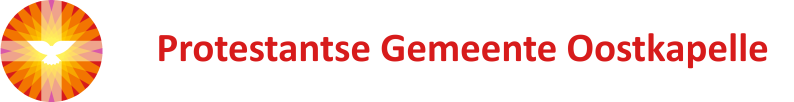 †Liturgiebij de Dankdienst voor het levenvoorafgaande aan  de begrafenis vanSuzanna Knobbout-Sinke*  Biggekerke,  8  april  1927 †   Middelburg, 28  november  2020Protestantse Zionskerk, Duinweg 36.a. te  OostkapelleVrijdag 4 december 2020 om 13.30 uurPredikant: 			ds. Ph.A. BeukenhorstOrganist:   			de heer Alexander KooleCantor:			de heer Anton SinkeOuderling van dienst:     	de heer Mart den HollanderDiaconaal rentmeester:  	mevrouw Lian Jobse-VonkVooraf gelegenheid om condoleanceregister te tekenenOrgelspel voorafgaande aan de dienstBinnenkomst predikant, ouderling van dienst, diaconaal rentmeester en enkele familieledenLezing van het rouwbericht        (gelieve hierbij te staan)Ogenblik van stilte                                    (blijven staan)Verwelkoming en groet                            (hierna zitten)Met het licht van de Paaskaars, wordt een rouwkaars aangestoken door Ann StuijVervolgens leest Diana Sinke een tekst van Sytze de Vries:In de schaduw van uw vleugelswaak ik met uw licht voor ogen,bid ik mij het donker door,zing ik mij van zorgen vrij. Een witte steen met de naam van Suzanne wordt door Ingrid Sinke op de kist neergelegd De cantor zingt:  Liedboek 786: strofen 1 , 2 en 31.Wij zingen God ter erein grote dankbaarheiddaar Hij ons leven leidten weet wat wij ontberen.Hij maakte ons genegente zorgen voor elkaar.Zo zien wij jaar na jaarzijn goedheid en zijn zegen.2.Al krimpen mijn gedachtenen raak ik woorden kwijt,verlies ik taal en tijd,uw woord is levenskrachtig.Er zijn herinneringen,uw hartslag in mijn oor,als ik uw klanken hooren psalmen mee kan zingen.3.O Christus, man van smarten,herhaal in ons gemisdat er verwachting is.Wij hopen zo van harteeens recht van lijf en ledente lopen in uw licht.Met jeugd en vergezichtzult Gij ons nieuw bekleden.Jannigje Knobbout vertelt over het leven van SuzanneGebedDrie lezingen uit de Bijbel door Marianne Pieterse:Openbaring 1, 8:  ‘Ik ben de alfa en de omega,’ zegt God, de Heer, ‘ik ben het die is, die was en die komt, de Almachtige.’Psalm 36, 8 t/m 10:Hoe kostbaar is uw liefde, God! In de schaduw van uw vleugels schuilen de mensen, zij laven zich aan de overvloed van uw huis, u lest hun dorst met een stroom van vreugden, want bij u is de bron van het leven, door úw licht zien wij licht.1 Korintiërs 13, 1 t/m 7 plus 12 t/m 13:Al sprak ik de talen van alle mensen en die van de engelen – had ik de liefde niet, ik zou niet meer zijn dan een dreunende gong of een schelle cimbaal. Al had ik de gave om te profeteren en doorgrondde ik alle geheimen, al bezat ik alle kennis en had ik het geloof dat bergen kan verplaatsen – had ik de liefde niet, ik zou niets zijn. Al verkocht ik mijn bezittingen omdat ik voedsel aan de armen wilde geven, al gaf ik mijn lichaam prijs en kon ik daar trots op zijn – had ik de liefde niet, het zou mij niet baten. De liefde is geduldig en vol goedheid. De liefde kent geen afgunst, geen ijdel vertoon en geen zelfgenoegzaamheid. Ze is niet grof en niet zelfzuchtig, ze laat zich niet boos maken en rekent het kwaad niet aan, ze verheugt zich niet over het onrecht maar vindt vreugde in de waarheid. Alles verdraagt ze, alles gelooft ze, alles hoopt ze, in alles volhardt ze. (…) Nu kijken we nog in een wazige spiegel, maar straks staan we oog in oog. Nu is mijn kennen nog beperkt, maar straks zal ik volledig kennen, zoals ik zelf gekend ben. Ons resten geloof, hoop en liefde, deze drie, maar de grootste daarvan is de liefde.De cantor zingt:  Liedboek 834: strofen 1 , 2 en 31.Vernieuw Gij mij, o eeuwig licht!God, laat mij voor uw aangezicht,geheel van U vervuld en rein,naar lijf en ziel herboren zijn.2.Schep, God, een nieuwe geest in mij,een geest van licht, zo klaar als Gij;dan doe ik vrolijk wat Gij vraagten ga de weg die U behaagt.3.Wees Gij de zon van mijn bestaan,dan kan ik veilig verder gaan,tot ik U zie, o eeuwig licht,van aangezicht tot aangezicht.Overdenking Meditatief orgelspelDe cantor zingt:  Liedboek 981: strofen 1, 2, 3, 4 en 51.Zolang er mensen zijn op aarde,zolang de aarde vruchten geeft,zolang zijt Gij ons aller Vader,wij danken U voor al wat leeft.2.Zolang de mensen woorden spreken,zolang wij voor elkaar bestaan,zolang zult Gij ons niet ontbreken,wij danken U in Jezus’ naam.3.Gij voedt de vogels in de bomen,Gij kleedt de bloemen op het veld,o Heer, Gij zijt mijn onderkomenen al mijn dagen zijn geteld.4.Gij zijt ons licht, ons eeuwig leven,Gij redt de wereld van de dood.Gij hebt uw Zoon aan ons gegeven,zijn lichaam is het levend brood.5.Daarom moet alles U aanbidden,uw liefde heeft het voortgebracht,Vader, Gijzelf zijt in ons midden,o Heer, wij zijn van uw geslacht.Marja Sinke leest een gedicht van Nelly de Wilde:  Tussen torenhoge zorgenachter wolken van verdrietschijnt de zon van Gods genadeHij vergeet zijn mensen niet.’t Is het wonder van Gods liefdedat Hij licht brengt in de nachtaltijd zullen rozen bloeienomdat hij het heeft volbracht.Dorien en Bente zingen ‘Hij is er bij’ – begeleid door gitaarTjaako Minnema leest een tekst van A.F. Troost:Over de heuvels zal ik U horen over de zeeën zal ik U zien niet met mijn eigen ogen niet met mijn eigen oren maar met mijn hart misschien. Over de heuvels zal ik U horen over de zeeën zal ik U zien niet met mijn vragen niet met mijn klagen maar met geloof misschien. Over de heuvels zal ik U horen over de zeeën zal ik U zien niet met mijn woorden niet met mijn daden maar met mijn hoop misschien. Over de heuvels zal ik U horen over de zeeën zal ik U zien al wat mij griefde smelt in Uw liefde als ik, God, U zal zien.De cantor zingt:  Liedboek 657: strofen 1, 2, 3 en 41.Zolang wij ademhalenschept Gij in ons de krachtom zingend te vertalenwaartoe wij zijn gedacht:elkaar zijn wij gegeventot kleur en samenklank.De lofzang om het levengeeft stem aan onze dank.2.Al is mijn stem gebroken,mijn adem zonder kracht,het lied op and’re lippendraagt mij dan door de nacht.Door ademnood bevangenof in verdriet verstild:het lied van Uw verlangenheeft mij aan ’t licht getild.3.Het donker kan verblekendoor psalmen in de nacht.De muren kunnen vallen:zing dan uit alle macht!God, laat het nooit ontbrekenaan hemelhoog gezang,waarvan de wijs ons tekentdit lieve leven lang.4.Ons lied wordt steeds gedragendoor vleugels van de hoop.Het stijgt de angst te bovenom leven dat verloopt.Het zingt van vergezichten,het ademt van uw Geest.In ons gezang mag lichtenhet komend bruiloftsfeest.Connie Minnema-Sinke haalt enkele herinneringen op en spreekt een dankwoord uitGebed, gevolgd door stil persoonlijk gebedDe cantor zingt:  Liedboek 634: strofen 1 en 21.U zij de glorie, opgestane Heer,U zij de victorie, U zij alle eer!Alle mens'lijk lijden hebt Gij ondergaanom ons te bevrijden tot een nieuw bestaan:U zij de glorie, opgestane Heer,U zij de victorie, U zij alle eer!2.Licht moge stralen in de duisternis,nieuwe vrede dalen waar geen hoop meer is.Geef ons dan te leven in het nieuwe licht,wil het woord ons geven dat hier vrede sticht:U zij de glorie, opgestane Heer,U zij de victorie, U zij alle eer!Afscheidswoord, heenzending en zegenDe witte steen wordt door Ingrid Sinke neergelegd in de gedachtenisschaalAanwijzingen van de uitvaartondernemerSuzanne wordt uitgedragen. Gelieve daarbij te gaan staan. Tijdens het uitdragen hoort u orgelspel.Met de auto naar de Algemene Begraafplaats